Styremøte TBK 22.5.17Til stede: Yngve, Jørn, Ståle, Merete,  AgnetheForfall: Morten Sak 32/17 Referat fra forrige møteGjennomgått. Ingen kommentarer. Sak 33/17 ØkonomiPr. 31.7.17 plussresultat og likvide midler. Sak 34/17 TreningstiderTildelte treningstider 2017-2018. Tirsdager		1930-2100 for barn/ungdom		Tromsøhallen			2100-2230 for senior			TromsøhallenTorsdager		1800-2000 for barn/ungdom		TromstunSøndager		1800-2000 for alle			TromsøhallenStyret ved Merete har hatt møte med Idrettsrådet for få bedre tilbud, så det kan komme endringer. Torsdagene ble tildelt ekstra etter dette møtet. NB! Medlemsmøte 12.9.17. kl 20.30-21.00Sak 35/17 Treningsopplegg for barn/ungdomMerete jobber med dette, blir lagt ut på nettsidene når det er klart. Oppstart ikke avklart. Kommer mer info. Rekrutting barn/ungdom - Mari og Ståle lager event på dette. Sak 36/17 Klubbmesterskap16.9.17. i Tromsøhallen. Påmelding og trekning: SigurdSekretariat: Sigurd og jentene.Premier: Ståle og YngveOpprigg og nedrigg: Jørn Hepsøe – her må alle bidra. Kafe: Mari Påmeldingsavgift: 200 pr klasse.Sak 37/17 Aktiviteter høsten 2017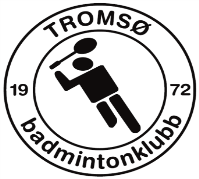 Tromsø badmintonklubb aktiviteter høsten 2017____________________________________________Tromsø badmintonklubb ønsker at barn og unge i klubben skal ha et tilbud som bidrar til utvikling av badmintonferdigheter. Deltakelse på turneringer og treningssamlinger er avgjørende for å lykkes med dette. Dessverre er badmintonsporten lite utbredt i vårt fylke, og det betyr at reise til turneringer er nødvendig. Det er billigste er å reise til Oslo. Klubben satser på ca tre slike turer til Oslo ila sesongen; en før jul og to etter jul. Ved god planlegging, og bestilling av flybilletter i god tid kan dette la seg gjennomføre uten alt for store kostnader. Hvis noen ønsker å delta på turneringer/samlinger i tillegg til dette er klubben positiv til dette, men da blir dette på eget initiativ og kostnader.For høstsesongen 2017 dekkes turneringer for ungene. Egenandel er 800,-. Dette er under forutsetning at fristene for tilbakemelding fra foreldrene er overholdt slik at vi kan få billige billetter. Vi ønsker å videreføre dette for vårsesongen 2018. Dette avhenger av dugnadsinntektene. For å ha minst mulig kostnader gjennom reising prøver vi å ha jevnlige aktiviteter internt i klubben.Sak 39/17 Barnas dag i Skarphallen18.november 11-15. Tromsø idrettsråd skal arrangere Barnas Dag i Skarphallen. Hallen skal fylles med ulike aktiviteter for barn, og klubben er invitert til å være med. Alderstrinnet er 5-12 år. Dagen arrangeres i samarbeid med Redd Barna og FN Sambandet og Barnekonvensjonen skal markeres – barns rett til aktivitet. Tromsø badmintonklubb vil gjerne være med på dette. Ståle gir tilbakemelding på dette til Britt Leandersen. Sak 40/17 CrossmintonI forbindelse med EM i 2018 som skal arrangeres i Norge har klubben fått tilbud om å arrangere en lokal samling/kurs for dette. Klubben stiller seg positiv til dette. Merete følger opp. Sak 41/17 dugnadDugnadsstrategi for klubben er nå ferdigstilt. Foreldrekontaktene tar denne videre til foreldremøtet.                        Dugnader i Tromsø badmintonklubb                                          _______________________________________________________Dugnad utgjør en svært viktig ressurs for de fleste idrettslag, også for Tromsø badmintonklubb. Inntekter fra dugnad er helt avgjørende for at medlemmene våre skal kunne få et godt aktivitetstilbud. Dugnadsånden er derfor viktig å ta vare på. 
Dugnad gir fellesskap, og vi ønsker at arbeidet skal være sosialt og gøy. I tillegg til nødvendige inntekter bidrar det til samhold og kan være en sosial møteplass.Klubben avhenger av, og forventer, at medlemmer og foreldre (til de under 18 år) stiller på dugnader. Vårt utgangspunkt er en vennlig oppfordring til å stille opp når klubben innkaller til dugnad. Vi håper oppfordringen er tilstrekkelig slik at det ikke blir behov for å kreve dugnadsavgift for de som ikke stiller opp. Hittil har vi erfart at vi får det til sammen.Inntektene går i hovedsak til aktiviteter for ungene i klubben, først og fremst for deltakelse på turneringer utenbys, og for instruktører, halleie og baller ved treningssamlinger.Dugnadsansvarlig velges på foreldremøtet på høsten.Faste dugnader:EventueltNeste styremøte 21.9.17 – kl 20.30-22.00 hos Merete. DatoAktivitetFrister18.-20.augTreningssamling Stokmarknes i regi av kretsen m/instruktør Radu Organisere påmelding juni 16.sept Klubbmesterskap i Tromsøhallen 10.00-18.00-for alle klubbens medlemmerPåmeldingsfrist 9.sept7.og 8.okt«Hadselsmashen»  -Stokmarknes14.og 15.oktJubileumsturnering BygdøyBestille fly: innen 23.augOvernatting: innen 25.aug4.og 5.novPolarsirkelcup i Bodø18.novBarnas dag i Skarphallen, vise fram badminton (Inkludering v/ Idettsrådet)25.novKlubbmesterskap for lag i Tromsøhallen 10.00-18.002.og 3.desTreningssamling for klubben30.desRomjulsturnering i Tromsøhallen kl 10.00-18.00NårHvaHvemSeptemberKlubbmesterskap individueltAlle som deltar bidrar. Enkel selvbetjent kafe, organiseres av foreldreneNovemberSalg julestjernerBarna selger, øvrige medlemmer kjøperNovemberKlubbmesterskap lagspillAlle som deltar bidrar. Enkel selvbetjent kafe, organiseres av foreldreneDesember/janLoddsalg NBFBarna selger, øvrige medlemmer kjøperFebruarArctic OpenKafe og lotteri: foreldreneAndre oppgaver: øvrige medlemmerMars/april (påske)PåsketulipanerBarna selger, øvrige medlemmer kjøperMai/juniSalg av dopapir? kjeks? Strømper? Annet? Flaskeinnsamling? Bli enig om hva på høstens foreldremøte. Barna selger, øvrige medlemmer kjøper